Схема расположения земельного участкаКатегория земель: «Земли населенных пунктов»,  кадастровый номер: 37:03:010122:464, площадь 567 кв.м., вид разрешенного использования: ведение огородничества, адрес: Ивановская область., Гаврилово-Посадский муниципальный район, Гаврилдово-Посадское городское поселение, г. Гаврилов Посад, проезд Петровский, у д. 7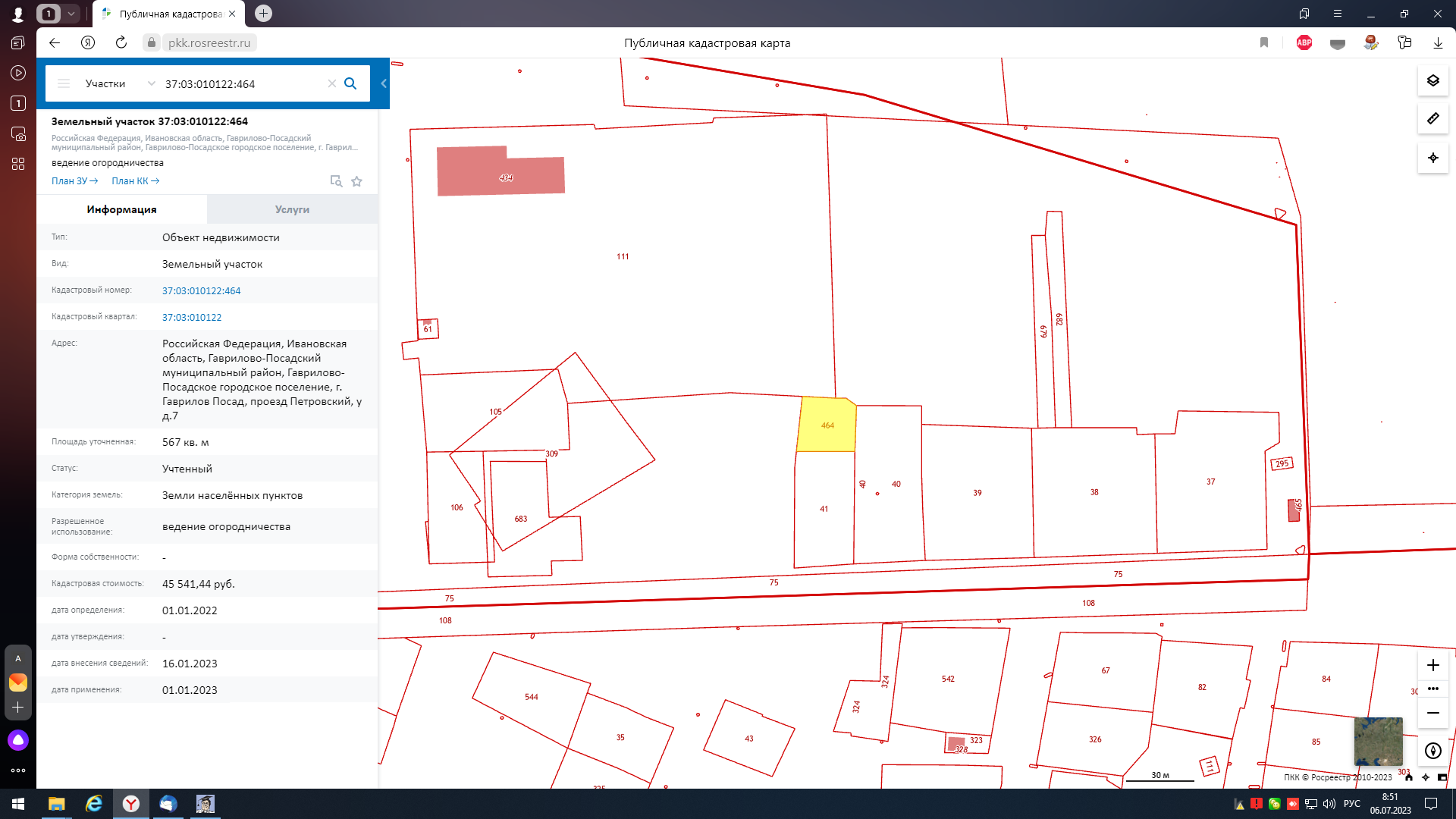 